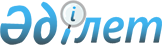 Некоторые вопросы закрытого акционерного общества "Национальная морская судоходная компания "Казмортрансфлот"
					
			Утративший силу
			
			
		
					Постановление Правительства Республики Казахстан от 25 мая 2001 года N 714. (Утратило силу - постановлением Правительства РК от 28 июня 2002 г. N 702 ~P020702 )

      В соответствии с Законом Республики Казахстан Z980281_ "Об акционерных обществах" и в целях формирования органов закрытого акционерного общества "Национальная морская судоходная компания "Казмортрансфлот" (далее - Общество) Правительство Республики Казахстан постановляет: 

      1. Комитету государственного имущества и приватизации Министерства финансов Республики Казахстан совместно с Министерством транспорта и коммуникаций Республики Казахстан и Министерством энергетики и минеральных ресурсов Республики Казахстан в установленном законодательством порядке обеспечить: 

      1) избрание Крымова Кайрата Сериковича председателем Правления (генеральным директором) Общества; 

      2) избрание Совета директоров Общества в составе согласно приложению; 

      3) принятие необходимых мер для реализации настоящего постановления. 

      2. Признать утратившими силу: 

      постановление Правительства Республики Казахстан от 21 марта 2000 года N 417 P000417_ "О Совете директоров закрытого акционерного общества "Национальная морская судоходная компания "Казмортрансфлот"; 

      постановление Правительства Республики Казахстан от 18 апреля 2001 года N 506 P010506_ "О внесении изменения в постановление Правительства Республики Казахстан от 21 марта 2000 года N 417". 

      3. Контроль за исполнением настоящего постановления возложить на Первого заместителя Премьер-Министра Республики Казахстан Ахметова Д.К. 

      4. Настоящее постановление вступает в силу со дня подписания. 

 

     Премьер-Министр     Республики Казахстан

                                                Приложение к                                                 постановлению Правительства                                                Республики Казахстан                                                  от 25 мая 2001 года N 714 



 

                            Состав Совета директоров 

            закрытого акционерного общества "Национальная морская 

                    судоходная компания "Казмортрансфлот" 



 

      Зверьков Вадим Павлович - вице-Министр транспорта и коммуникаций Республики Казахстан, председатель; 

      Кулибаев Тимур Аскарович - председатель Правления (генеральный директор) ЗАО "Национальная компания "Транспорт Нефти и Газа";      Андрющенко Александр Иванович - вице-Министр экономики и торговли Республики Казахстан;      Кадюков Николай Викторович - заместитель Председателя Комитета государственного имущества и приватизации Министерства финансов Республики Казахстан;     Крымов Кайрат Серикович - председатель Правления (генеральный директор) ЗАО "Национальная морская судоходная компания "Казмортрансфлот".     (Специалисты: Мартина Н.А.,                   Абрамова Т.М.)
					© 2012. РГП на ПХВ «Институт законодательства и правовой информации Республики Казахстан» Министерства юстиции Республики Казахстан
				